Name: _____________________________________________ Per: ____  Table#_____  Date ___________8.4B Homework – Similar Solids and Surface AreaFor #1 – 4:  The solids are similar.  Find the surface area of the second solid.  If necessary, round your answer to the nearest tenth.Continued on back 8.4A ReviewDetermine whether the solids are similar.  Solutions:  1) 756 m2  2) 1012.5 in2  3) 352 m2  4) 75.4 m2  5) 673.8 cm2  6) yes  7) no1. 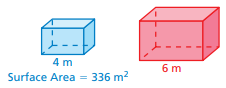 8.4 #102.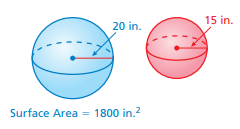 8.4 #113.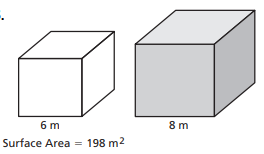 R&P (8.4)4.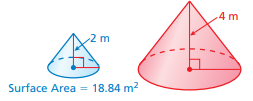 8.3-4 Quiz #85.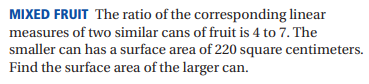 Two solids are similar if corresponding dimensions are proportional.There are 3 ways to determine if two ratios are proportional:Cross products are equalConvert both ratios (fractions) into decimals.  If the decimals are equivalent, they are proportional.Simplify each ration (fraction).  If they are equivalent, they are proportional.6.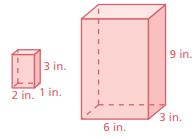 (8.4) p. 359 #47.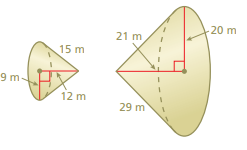 (8.4) p. 359 #7